	IT Security Incident / Concern Form   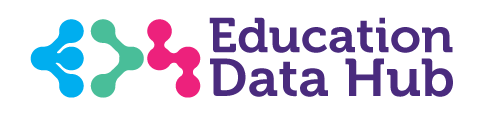 										Reference: 			Names of all relevant staff / pupils concernedDate of Incident or Concern:				Time: Reported by:								Role:Is this incident a:		Safeguarding Concern	Filtering Issue / Unsuitable Content 	Security Threat / Cyber-attack	Virus / Malware Report	Other Location of Incident / Concern:Description of Incident / Concern: (incl. equipment, what was said and by whom)Other Information: (previous history / log references / background information)IT Provider / Technician Informed?Name of contact and date: Action taken and by whom:(For more significant incidents please complete the disaster recovery actions log)LA referrals, if applicable (name dept):Third party referrals / agencies - Please specify ALL referrals and the date.Referral 1				Referral 2				Referral 3Date:					Date:					Date:Outcome referral 1			Outcome referral 2			Outcome referral 3	     	Signed / Initialled by investigator:				Signed / Initialled by SMT:Log Complete 		Date: _________            Actions Completed 		Date: _________Additional notes / suggested changes to policy / procedurePlease ensure copies of all related correspondence and third-party referrals are filed with this report.